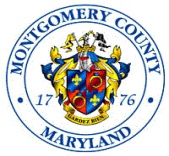 UPCOUNTY CITIZENS ADVISORY BOARDLand Use Committee October 2, 2017 A G E N D A7:00 p.m.	Call to Order and Introductions7:05 p.m.	Committee Chair’s Report7:15 p.m.	Discussion:  “A Draft Profile of the Upcounty”Guests:   Dennis Linders, CountyStat OfficeThomas Tippett, CountyStat Office8:15 p.m.	* * * B R E A K * * *8:20 p.m.	New Business8:40 p.m.	Community Comments (3 mins. each)9:00 p.m. 	AdjournNext Scheduled Committee Meeting:    November 6, 2017Note:  Sign language interpreter services will be provided only upon request with notice as far in advance as possible, but no less than 72 hours prior to the event.  If these or other services or aids are needed to participate in this activity, please call 240-777-8040 or email a request to catherine.matthews@montgomerycountymd.gov.CountyStat Office - “CountyStat will use real-time data to focus departments’ efforts, track their performance, and ensure that they provide a more effective and efficient response to our customers.” - County Executive Ike LeggettCountyStat is the performance management and data analytics team within the Office of the County Executive of Montgomery County, Maryland. Established in 2007 and serving under the Chief Administrative Officer (CAO), CountyStat uses data strategically to monitor, assess, and improve the effectiveness, efficiency, and performance of County services, solve problems, and develop targeted action plans and strategies to deliver results for our residents, businesses, and communities. CountyStat requires decisions, actions, and policies that are driven by the extensive use of data, quantitative and qualitative analysis, and outcome-focused performance management.Beyond our oversight role, CountyStat’s work as internal consultants ranges from one-off analyses to longer-term strategic initiatives, ensuring that our County government leverages its data to make smarter decisions and achieve better outcomes -- and champions accountability and transparency for our residents and employees. In addition to the focus on individual department performance, CountyStat is the forum to convene stakeholders when collaboration across organizational boundaries is needed to address “cross-cutting” multi-departmental efforts that share a common goal.Collectively, our work is designed to ensure, on behalf of the CAO, the development and growth of a culture of “managing for results” in Montgomery County.https://reports.data.montgomerycountymd.gov/countystat  